General Problem Solving StrategiesSymbolsReread question for clarityDraw a pictureMake a tableCircle or highlight key termsCalculate and solveSee if my answer makes senseCircle my answer  is greater than   is less than   is equal to|absolute value|Place ValueDivisibility RulesHundreds TableNumber Line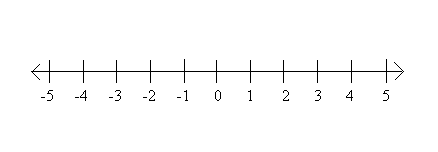 Perimeter (P )Perimeter (P )Perimeter  Perimeter  DevicesPercentages and ProportionsPEMDASStatisticsCoordinate PlanemeAnMOdemeDIanRangEPropertiesFractionsMultiplication Table (DO NOT complete this table for the student.)